«УТВЕРЖДЕНО»в  новой редакции Решением ПравленияАссоциации СРО «БРОИЗ»Протокол  от  14.06.2017 г. №105ПОЛОЖЕНИЕо Контрольной комиссииАссоциации Саморегулируемой организации «Байкальское регионального объединения изыскателей»(новая редакция действует с 01.07.2017 г.)Иркутск, 20171. ОБЩИЕ ПОЛОЖЕНИЯ1.1. Положение о Контрольной комиссии Ассоциации Саморегулируемой организации «Байкальское регионального объединения изыскателей» (далее по тексту - Положение) разработано на основании Градостроительного кодекса Российской Федерации, Федерального закона «О саморегулируемых организациях» от 01.12.2006 N315-ФЗ, Устава и иными локальными документами Ассоциации Саморегулируемой организации «Байкальское региональное объединение изыскателей» (далее по тексту- Ассоциация СРО «БРОИЗ», Ассоциация, СРО). 1.2. Настоящее Положение устанавливает статус, порядок формирования, компетенцию, порядок работы Контрольной комиссии Ассоциации СРО «БРОИЗ» (далее по тексту - Контрольная комиссия). 2. СТАТУС КОНТРОЛЬНОЙ КОМИССИИ АССОЦИАЦИИ2.1. Контрольная комиссия Ассоциации СРО «БРОИЗ» является специализированным органом Ассоциации, который в обязательном порядке создаётся Правлением Ассоциации. 3. КОМПЕТЕНЦИЯ КОНТРОЛЬНОЙ КОМИССИИ АССЦИАЦИИ3.1. Контрольная комиссия Ассоциации осуществляет свою деятельность в строгом соответствии с законодательством Российской Федерации, Уставом Ассоциации, настоящим Положением и прочими локальными актами Ассоциации.3.2. К компетенции Контрольной комиссии Ассоциации относится:3.2.1. контроль за соблюдением членами Ассоциации требований стандартов и правил Ассоциации, и условий членства в Ассоциации;3.2.2. контроль за соблюдением членами Ассоциации требований законодательства Российской Федерации о градостроительной деятельности, требований технических регламентов, обязательных требований стандартов на процессы выполнения работ по инженерным изысканиям, утвержденных соответствующим Национальным объединением саморегулируемых организаций, стандартов Ассоциации, внутренних документов Ассоциации;3.2.3. контроль за исполнением членами Ассоциации обязательств по договорам подряда на выполнение инженерных изысканий, заключенным с использованием конкурентных способов заключения договоров 4.  ПОРЯДОК ФОРМИРОВАНИЯ КОНТРОЛЬНОЙ КОМИССИИ АССОЦИАЦИИ	4.1. Количественный и персональный состав Контрольной комиссии определяется Правлением Ассоциации СРО «БРОИЗ» и не должен составлять менее трех  человек. 4.2. Контрольная комиссия Ассоциации состоит из её членов и возглавляется Председателем Контрольной комиссии. 4.3. Контрольная комиссия Ассоциации формируется Правлением Ассоциации сроком на  3 (три) года. 4.4. В состав Контрольной комиссии Ассоциации СРО «БРОИЗ» входят сотрудники аппарата Ассоциации СРО «БРОИЗ». К проведению контрольных мероприятий могут привлекаться специалисты, не являющиеся сотрудниками аппарата Ассоциации СРО «БРОИЗ», а также специализированные организации. Привлечение сторонних специалистов и организаций проводится на основании гражданско-правового договора. 4.5. Изменения в составе Контрольной комиссии Ассоциации осуществляется на основании решения Правления Ассоциации.4.6. Передача членства в Контрольной комиссии Ассоциации, в том числе по доверенности, не допускается.4.7. Лица, являющиеся членами  Контрольной комиссии, не должны входить в состав Дисциплинарной комиссии Ассоциации СРО «БРОИЗ».4.8. Информация о персональном составе Контрольной комиссии Ассоциации СРО «БРОИЗ» и изменениях в ней размещается на официальном сайте Ассоциации СРО «БРОИЗ» в сети Интернет (www.broiz.ru).5. ПРЕДСЕДАТЕЛЬ КОНТРОЛЬНОЙ КОМИССИИ АССОЦИАЦИИ5.1. Председатель Контрольной комиссии Ассоциации назначается Правлением Ассоциации из числа её членов, также Правлением назначается заместитель Председателя Контрольной комиссии Ассоциации.5.2. Председатель Контрольной комиссии  осуществляет следующие функции:5.2.1. организует работу Контрольной комиссии;5.2.2. дает поручения, издает приказы, обязательные для членов Контрольной комиссии;5.2.3. представляет Контрольную комиссию в Правлении, Общем собрании членов  Ассоциации и во взаимоотношениях с другими органами Ассоциации;5.2.4. обеспечивает ведение документации Контрольной комиссии;5.2.5. обеспечивает информирование органов Ассоциации и членов Ассоциации о деятельности Контрольной комиссии;5.2.6. подписывает заключения, рекомендации, акты проверки, а также иные документы Контрольной комиссии;5.2.7. осуществляет иные функции в соответствии внутренними документами Ассоциации.5.3. Заместитель Председателя Контрольной комиссии выполняет обязанности Председателя Контрольной комиссии в его отсутствие.6. ПРЕКРАЩЕНИЕ ЧЛЕНСТВА В КОНТРОЛЬНОЙ КОМИССИИ АССОЦИАЦИИ6.1. Членство в Контрольной комиссии Ассоциации может быть прекращено в случае:- прекращения члена Контрольной комиссии трудовых отношений с Ассоциацией СРО «БРОИЗ»;- физической невозможности исполнения своих полномочий членом Контрольной комиссии (смерть, признание безвестно отсутствующим, объявление умершим);- предоставления членом Контрольной комиссии заявления о досрочном сложении полномочий с принятием Правлением Ассоциации его отставки;-в иных случаях на основании соответствующего решения Правления Ассоциации.6.2. Прекращение членства в Контрольной комиссии Ассоциации СРО «БРОИЗ» оформляется соответствующим решением Правления. В случае прекращения членства в Контрольной комиссии  Ассоциации СРО «БРОИЗ» одного либо нескольких членов, Правление Ассоциации СРО «БРОИЗ» утверждает новых членов Контрольной комиссии, пополняя число до необходимого.7.  ПОЛНОМОЧИЯ КОНТРОЛЬНОЙ КОМИССИИ АССОЦИАЦИИ7.1. Контрольная комиссия Ассоциации осуществляет контроль за деятельностью членов Ассоциации и лиц, подавших заявление о приеме в ее члены, в том числе контроль: - за соблюдением требований законодательства Российской Федерации о градостроительной деятельности, - за соблюдением требований технических регламентов, - за соблюдением обязательных требований стандартов на процессы выполнения работ по инженерным изысканиям, утвержденные соответствующим Национальным объединением саморегулируемых организаций, - за соблюдением требований стандартов Ассоциации, требований иных внутренних документов Ассоциации; - за исполнением членами Ассоциации обязательств по договорам подряда на выполнение инженерных изысканий, заключенных с использованием конкурентных способов заключения договоров. 7.2. Для выполнения задачи, указанной в пункте 7.1. настоящего Положения, Контрольная комиссия выполняет следующие функции: 7.2.1. проводит плановые (внеплановые) проверки членов Ассоциации, а также по поручению Правления Ассоциации, Председателя Правления Ассоциации, по запросу Дисциплинарной комиссии- внеплановые проверки членов Ассоциации; 7.3.2. готовит акты проверок, соответствующие заключения и рекомендации Правлению Ассоциации для принятия решения и ответа заявителю; 7.3.3. проводит проверку документов кандидатов в члены Ассоциации, выносит соответствующее заключение и (или) рекомендацию Правлению Ассоциации; 7.3.4. обрабатывает ежегодные отчеты членов Ассоциации и проводит анализ их деятельности.7.4. Контрольная комиссия осуществляет контроль за деятельностью членов Ассоциации в следующих формах: 7.4.1. проверка документов, предусмотренных действующим законодательством РФ, Уставом и иными документами Ассоциация при приеме в члены Ассоциация в целях вынесения рекомендации Правлению Ассоциации о приеме индивидуального предпринимателя или юридического лица в члены Ассоциация или об отказе в приеме с указанием причин отказа; 7.4.2. анализ деятельности членов Ассоциации на основании информации, предоставляемой ими в форме отчетов; 7.4.3. проведение плановых и внеплановых проверок деятельности членов Ассоциации. 7.5. Контрольная комиссия имеет право: 7.5.1. запрашивать у членов Ассоциации, органов и должностных лиц Ассоциации, третьих лиц информацию в объёме, необходимом для осуществления контрольных мероприятий; 7.5.2. обращаться в Правление Ассоциации и к другим органам Ассоциации для оказания содействия в организации работы Контрольной комиссии; 7.5.3. привлекать в процессе осуществления своей деятельности специалистов и экспертов в различных областях знаний. 7.6.  Контрольная комиссия обязана: 7.6.1. соблюдать законодательство Российской Федерации, Устав и иные документы Ассоциация, в том числе настоящее Положение; 7.6.2. осуществлять функции, предусмотренные настоящим  Положением;7.6.3. не разглашать конфиденциальную информацию о деятельности Ассоциации, членов Ассоциации.8. ПОРЯДОК РАБОТЫ КОНТРОЛЬНОЙ КОМИССИИ АССОЦИАЦИИ8.1. Контрольная комиссия осуществляет свои функции самостоятельно.8.2. В рамках проведения отдельных мероприятий по контролю (проверок) образуются составы Контрольной комиссии, состоящие из членов Контрольной комиссии, уполномоченных на проведение проверки. 8.3. Состав Контрольной комиссии, уполномоченной на проведение проверки, утверждается приказом Генерального директора Ассоциации о проведении проверки.8.4. В работе контрольной комиссии вправе принять участие Председатель Правления, члены Правления, Генеральный директор Ассоциации, как по своей инициативе, так и по поручению Председателя Правления.8.5. Контрольная комиссии Ассоциации осуществляет мероприятия по контролю путём: 8.5.1. проведения плановых (внеплановых) выездных, камеральных (документарных)  проверок членов (кандидатов в члены) Ассоциации. 8.5.2. проведения заседаний и принятия решений по вопросам, отнесенным к компетенции Контрольной комиссии. 8.5.3. Заседания Контрольной комиссии проводятся по мере необходимости.8.5.4. Заседания Контрольной комиссии созываются по инициативе Председателя Правления, Генерального директора, Председателя Контрольной комиссии, Председателя Дисциплинарной комиссии. Инициатор проведения заседания Контрольной комиссии согласовывает и утверждает у Председателя Контрольной комиссии повестку заседания. Уведомление о заседании Контрольной комиссии направляется членам Контрольной комиссии не позднее, чем за 3 дня до даты запланированного заседания Контрольной комиссии. 8.5.5. На заседание Контрольной комиссии приглашаются также специалисты (эксперты), которые привлекались к проведению проверок. Также в случае необходимости могут быть приглашены представители проверяемого члена  (кандидата в члены) Ассоциации для дачи объяснений по предмету рассмотрения, предоставления дополнительной информации, выражения мнения по существу выявленных нарушений. 8.5.6. Контрольная комиссия правомочна принимать решения, если на ее заседании присутствует не менее половины членов Контрольной комиссии.Каждый член Контрольной комиссия Ассоциации обладает правом одного голоса, а в случае равенства голосов голос Председателя  Контрольной комиссии Ассоциации является решающим. 8.5.7. По итогам заседания Контрольной комиссии Ассоциации СРО «БРОИЗ» оформляется Протокол, который подписывается Председателем комиссии и секретарём.8.5.8. В случае несогласия с решением Контрольной комиссии ее член, участвовавший в заседании, на котором было принято данное решение, вправе приложить к нему свое особое мнение, оформленное в письменном виде. Особое мнение члена Комиссии вместе с заключением Контрольной комиссии направляется для дальнейшего рассмотрения в Правление и (или) Дисциплинарную комиссию Ассоциации. Сведения о наличии особого мнения заносятся в протокол заседания Контрольной комиссии. 8.5.9. Комиссия ежегодно отчитывается о своей работе перед Правлением Ассоциации СРО «БРОИЗ».9. ЗАКЛЮЧИТЕЛЬНЫЕ ПОЛОЖЕНИЯ9.1. Настоящее Положение вступает в силу в порядке, предусмотренном действующим законодательством Российской Федерации, но не ранее  01.07.2017 года.   9.2. Изменения в настоящее Положение могут быть приняты в форме новой редакции Положения либо в виде изменений отдельных его положений. 9.3. Настоящее Положение не должно противоречить законам и иным нормативно-правовым актам Российской Федерации, Уставу Саморегулируемой организации. В случае внесения изменений в законодательство Российской Федерации и/или при возникновении несоответствия ему требований настоящего Положения, применяются нормы действующего законодательства Российской Федерации, а также правила, установленные Уставом Ассоциации. 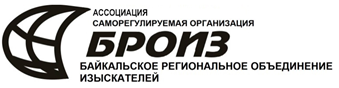 «УТВЕРЖДЕНО»Решением Правления НП «БРОИЗ»Протокол от 27.11.2009г. №10«УТВЕРЖДЕНО»в  новой редакцииРешением Правления НП СРО «БРОИЗ»Протокол от 30.05.2013г. №67«УТВЕРЖДЕНО»в  новой редакции Решением ПравленияАссоциации СРО «БРОИЗ»Протокол от 22 .03.2016г. №94«УТВЕРЖДЕНО»в новой редакцииРешением ПравленияАссоциации СРО «БРОИЗ»Протокол от 03.08.2017г. №106